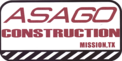 	Form W-4 (2018)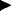 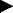 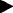 	□  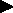 □  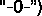 		□  □  				□  □  										   -  -    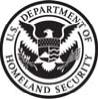 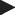 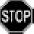 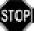 		□  							□  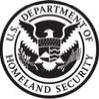 □  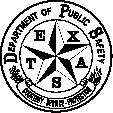 □  □  □  □  □  □  □  □  □  □  □  □  □  □  □  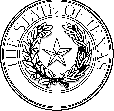 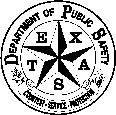 □  	□  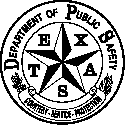 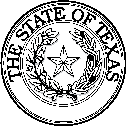 